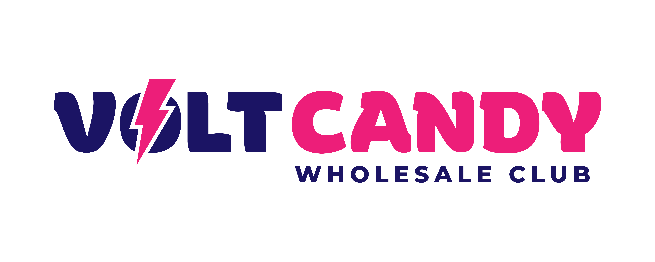 PrimeZen Black 6000 lot numbers [NPINPB 1003] and expiration dates 08/16/2025 Please check ALL appropriate boxes.□ I have read and understand the recall instructions provided in the 2/17/2023 letter.□ I have checked my stock and have quarantined inventory consisting of 53 units□ Indicate disposition of recalled product:□ returned (specify quantity, date and method)/held for return;□ destroyed (specify quantity, date and method); □ relabeled (specify quantity and date); □ quarantined pending correction (specify quantity);□ transfused – Blood or blood products (specify date and quantity);□ implanted (specify date and quantity)□ I have identified and notified my customers that were shipped or may have beenshipped this product by (specify date and method of notification); Attached is a list of customers who received/may have received this product. Please notify my customers.Any adverse events associated with recalled product? □ Yes □ NOIf yes, please explain: _____________________________________________________Please check the appropriate box(es) to describe your business□ wholesaler/distributor □ retailer□ grocery corporate headquarters □ food service/restaurant□ repacker □ manufacturer□ pharmacy □ retail □ hospital/medical facility □ hospital pharmacies □ medical laboratory□ Other: __________________________________________________________Name: ___ ______________Title: _________ _____________________Tel. number: ____________